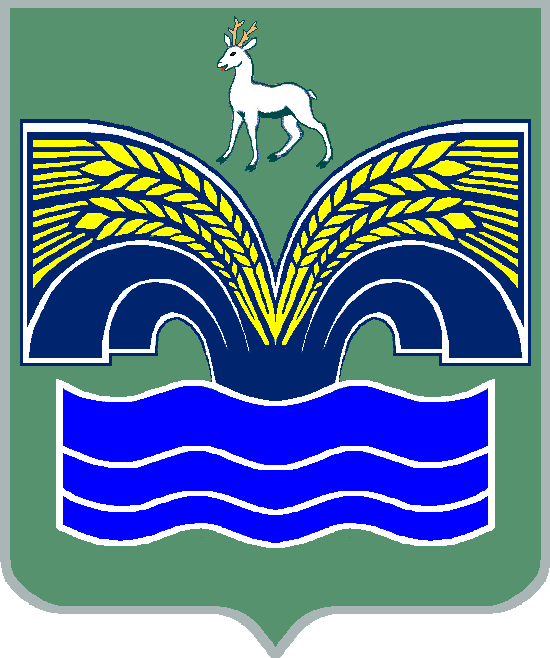 СОБРАНИЕ ПРЕДСТАВИТЕЛЕЙСЕЛЬСКОГО ПОСЕЛЕНИЯ ХИЛКОВОМУНИЦИПАЛЬНОГО РАЙОНА КРАСНОЯРСКИЙСАМАРСКОЙ ОБЛАСТИТРЕТЬЕГО СОЗЫВАРЕШЕНИЕ от 8 июля 2020 года № 27О внесении изменений в решение Собрания представителей сельского поселения Хилково муниципального района Красноярский Самарской области от 25.12.2019 № 52 «О бюджете сельского поселения Хилково муниципального района Красноярский Самарской области на 2020 год и на плановый период 2021 и 2022 годов» ( с изменениями от 31.01.2020г. №3, от 23.03.2020г №12, от 28.05.2020г. №18, от 29.06.2020 г. №24.)Заслушав информацию специалиста 1 категории администрации сельского поселения Хилково муниципального района Красноярский Самарской области о внесении изменений и дополнений в решение Собрания представителей сельского поселения Хилково муниципального района Красноярский Самарской области от 25.12.2019 № 52 «О бюджете сельского поселения Хилково муниципального района Красноярский Самарской области на 2020 год и на плановый период 2021 и 2022 годов», Собрание представителей сельского поселения Хилково муниципального района Красноярский Самарской области РЕШИЛО:1. Внести в решение Собрания представителей сельского поселения Хилково муниципального района Красноярский Самарской области от 25.12.2019 № 52 «О бюджете сельского поселения Хилково муниципального района Красноярский Самарской области на 2020 год и на плановый период 2021 и 2022 годов» следующие изменения и дополнения:   Приложение №2 изложить в следующей редакции:                                                                             ПРИЛОЖЕНИЕ № 2                                                             к решению Собрания представителей                                             сельского поселения Хилково муниципального                                                            района Красноярский Самарской области                                                                       от 25 декабря 2019 года № 52Перечень главных администраторов источников финансирования дефицита местного бюджета2. Опубликовать настоящее решение в газете «Красноярский вестник».3. Настоящее решение вступает в силу со дня его официального опубликования.Код администратораКод группы, код подгруппы, статьи и вида источника финансирования дефицитаНаименование главных администраторов групп, подгрупп, статей, видов источников финансирования дефицита бюджета 368Администрация сельского поселения Хилково муниципального района Красноярский Самарской области36801000000000000000Источники внутреннего финансирования дефицитов бюджетов36801050000000000000Изменение остатков средств на счетах по учету средств бюджетов36801050000000000500Увеличение остатков средств бюджетов36801050200000000500Увеличение прочих остатков средств бюджетов36801050201000000510Увеличение прочих остатков денежных средств бюджетов36801050201100000510Увеличение прочих остатков денежных средств бюджетов сельских поселений36801050000000000600Уменьшение остатков средств бюджетов36801050200000000600Уменьшение прочих остатков средств бюджетов36801050201000000610Уменьшение прочих остатков денежных средств бюджетов36801050201100000610Уменьшение прочих остатков денежных средств бюджетов сельских поселенийПредседатель Собрания представителей сельского поселения Хилково муниципального района Красноярский Самарской области _______________ Х.АхметовГлава сельского поселения Хилковомуниципального районаКрасноярский Самарской области_______________ О.Ю.Долгов